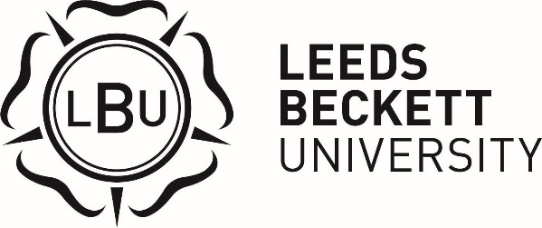 Carnegie Class of 78-82 Scholarship
2023/2024OverviewThe Carnegie Class of 78-82 Scholarship is supported by graduates who studied at the Carnegie School of Physical Education from 1978-82. The graduates wanted to set up the scholarship to help current students have the same opportunities they had, while vicariously celebrating their own time at Carnegie through these students. The scholarship is a cash award of £1,500 for up to two first year students, paid in instalments over three years. Applicants will need to be studying in the Carnegie School of Sport, have an annual household income of £27,500 or less and be the first in their family to attend university. Students who are eligible to apply, according to information on their student record, will be contacted via their student email address and applications will be online through MyHub. Eligibility CriteriaThe scholarship is open to applications from students who meet the criteria below: Be the first in their immediate family to attend university.Have a household income of £27,500 or less. Be in their first year of study of their first undergraduate degree.Be studying in the Carnegie School of Sport.Application ProcessCandidates who are eligible according to information on their student record will be contacted through their student email and notifications on MyHub. If you believe you are eligible but have not been contacted, please contact the Bursary & Scholarship Officer. Applications will open in October 2023. If your application is successful you will be invited to an interview. Interview dates for this scholarship will be in November/December. Specific dates and times will be confirmed when applicants are successfully shortlisted for interview. Successful scholars will be notified in December.PaymentThe first instalment of scholarship payment will be awarded in January 2024 and paid directly to a nominated bank account. The payment schedule can be amended for accelerated degrees or sandwich degrees.GeneralFull terms and conditions of the scholarship will be provided to successful scholars before formally accepting the scholarship.The university retains the right to vary the terms and conditions of the application process as it deems appropriate.If you have any queries please contact the Bursary & Scholarship Officer via email on bursaryandscholarship@leedsbeckett.ac.uk, or telephone 0113 812 5859.